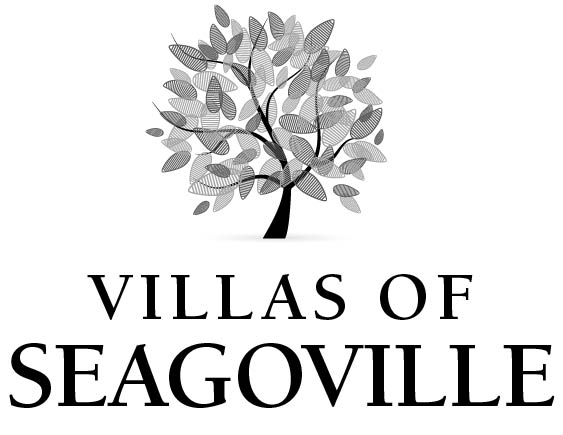 1000 East Malloy Bridge RoadSeagoville, Texas   75159Phone:  (972) 287-3692  ▪   Fax:  (972) 287-3349   <DATE><Recipient><Recipient Address><Unit#><Recipient City, State and Zip>RE: <SUBJECT>Dear Ms. / Mr. <Last Name of Recipient>,Thank you,<Property Manager Name>Property Manager